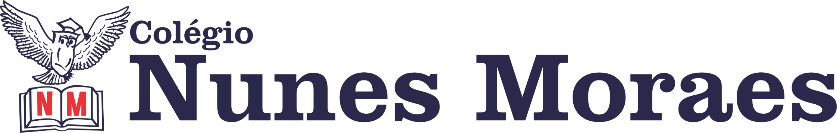 ENSINO REMOTO: está dando certoEstamos iniciando a quarta semana de ensino remoto e queremos, mais uma vez, parabenizar alunos e professores pelo sucesso das aulas. Nosso objetivo é reproduzir, o mais fielmente possível, o ambiente de sala de aula, embora mediado por tecnologias digitais. Afinal, ensino remoto não é EAD. Por essa razão, os professores têm planejado aulas pensando na sua turma, que ele conhece de perto e sabe de que jeito  aprende melhor. E têm lançado mão de grande criatividade para, mesmo de longe, ficarem perto de vocês, alunos, levando conteúdo novo e tirando suas dúvidas. Do lado de lá da tela, vocês têm nos deixado orgulhosos com seu engajamento e sua participação. Acreditamos que cada um, ao seu modo, tem procurado dar o seu melhor.  E uma coisa é certa: todos ganharam mais autonomia e autodisciplina. Parabéns e continuem assistindo às aulas, perguntando, fazendo tarefas.Claro que ainda há ajustes a fazer, e os coordenadores estão estudando as possibilidades de reajustes de calendários e outras reformulações necessárias.  Fiquem tranquilos: vai dar tudo certo. Boa semana de aulas!►1ª AULA: 13h -13:55’    -LITERATURA   – PROFESSORA ALINE LANDIM 
 AULA 08-  REALISMO NO BRASILPasso 01 Assistir à aula do link: https://ww                        w.youtube.com/watch?v=Tpyj0v8GojI&list=PL0MlWarTr_1bLkreCKi8KtfVB3k4YEDuV&index=108Passo 03 - Após assistir ao link, resolver as questões de 1, 2 e3 da página 78/79 das Atividades para sala  e as questões 3, e 4 das propostas, página 80*Envie foto das atividades resolvidas para FLAY NUNES MORAES. Escreva a matéria, seu nome e seu número em cada página.Passo 04- Após enviar a foto da atividade para a coordenação, acessar o Google Meet para correção das questões e tirar as dúvidas►2ª AULA: 13:55’-14:50’   - MATEMÁTICA 2  - PROFESSOR FRANCISCO PONTES   FRENTE II - AULA 10 – GEOMETRIA PLANA X – Semelhança de triângulos.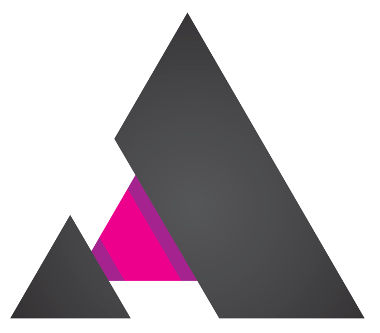 ETAPAS PARA O DESENVOLVIMENTO DA AULAETAPA 1 – ASSISTA à videoaula, utilizando o link a seguir. Link: https://bit.ly/a10trigonometriaX Tempo: 9’13”ETAPA 2 – ACESSO ao Google Meet, (link na hora da aula).Acompanhar a correção da atividade de casaETAPA 3 – LEIA a teoria na Apostila SAS – p. 23, com informações, VÍDEOS e resumos enviados em tempo real pelo professor para o grupo.Tempo: 10’ETAPA 4 – ATIVIDADE DE SALA PARA ENVIOResolva as questões 1, 2 e 3 - atividades para sala, p. 23.Tempo: 15’*Envie foto das atividades resolvidas para FLAY NUNES MORAES. Escreva a matéria, seu nome e seu número em cada página.RESUMO: O que foi tratado na aula de hoje! 1) Na matemática, frequentemente as figuras geométricas são comparadas e os resultados possíveis são: Figuras congruentes, figuras semelhantes e figuras diferentes.2) Porém, é possível verificar a semelhança nos triângulos de uma forma mais simples. Basta observar se eles se enquadram em um dos casos de semelhança de triângulos.Caso 1  Ângulo-Ângulo (AA): Dois triângulos são semelhantes se possuírem dois ângulos correspondentes congruentes.Caso 2   Lado-Lado-Lado (LLL): Se dois triângulos possuem três lados proporcionais, então esses dois triângulos são semelhantes.Caso 3   Lado-Ângulo-Lado (LAL): Dois triângulos que possuem dois lados proporcionais e o ângulo entre eles congruente são semelhantes.ATIVIDADE PARA CASA (Envio para o professor)Resolva as questões: 1 a 4 (atividades propostas), p. 24 Apresente os CálculosData da entrega: 01/06/2020 – segunda-feira.►3ª AULA: 14:50’-15:45’  -   BIOLOGIA 1     - PROFESSOR GONZAGA MARTINS FRENTE 4 – CAPÍTULO 8 – PLEIOTROPIA E INTERAÇÃO GÊNICA  Passo 1 - Assista a videoaula neste link:  https://youtu.be/qYb-PxbpRaAPasso 2 - Realize a leitura da teoria proposta ao longo do capítulo (páginas 126 a 130).Passo 3 – Tarefa de classe: Resolva os exercícios 1 a 4 da seção “Atividades para Sala” (página 130 e 131).*Envie foto das atividades resolvidas para FLAY NUNES MORAES. Escreva a matéria, seu nome e seu número em cada página.Passo 4 – Tarefa de casa: Realize os exercícios 1 a 5 da seção "Atividades Propostas" (página 131)►INTERVALO: 15:45’-16:10’   ►4ª AULA:   16:10’-17:05’ – FÍSICA  1  - PROFESSOR BETOWER MORAIS  FRENTE 2 – AULA 9 -  POTENCIAL ELÉTRICO III ORIENTAÇÕES1 – Assista a vídeo aula pelo link:: https://aovivo.saseducacao.com.br/assistir/8292 - Resolva, como atividade de sala, as questões 01 da página 20 e  08 da página 21 das atividades propostas . *Envie foto das atividades resolvidas para FLAY NUNES MORAES. Escreva a matéria, seu nome e seu número em cada página.►5ª AULA:  17:05’- 18:00’ – INT. TEXTUAL 1  -  PROFESSORA JADNA HOLANDA  CAPÍTULO  10   - VARIAÇÃO LINGUÍSTICA DIAFÁSICA        Passo 01 – Assistir a aula 10 sobre  Variação Linguística Diafásica pelo link: https://youtu.be/iSNB9Nsnb1UPasso 02 – Tira dúvidas.Passo 03 – Acompanhar aula pelas páginas 94 e 95.Passo 04 – Resolução, “EM SALA”, página 96 (questões 1 a 4).Passo 05 – Recebimento e correção pela atividade de sala.Passo 06 – Após a aula, “EM CASA”, estudar o capítulo 10 e resolver questões propostas.►6ª AULA:  18:00’ – 18:55’  – FILO/SOCIO  -  PROFESSOR VICTOR QUINTELA  SOCIOLOGIA – AULAS 8 e 9: GLOBALIZAÇÃO 1º PASSO:Aluno, assista à videoaula sobre a aula 09 neste link: https://youtu.be/xdaV0tDkBD42º PASSO:Agora, faça a questão a 5º questão da pág.134 e a 5º questão da pág.138, consultando as páginas 130, 131, 132 e 135 do seu livro. 3º PASSO:Realize atividade de casa págs. 133, 134,137 e.138Aulas concluídas. Descanse.